КАРАР                                                    РЕШЕНИЕ 17 декабрь 2019 й.                                      № 3/28                                    17 декабря 2019 г.                  Об утверждении прогнозного плана (программы) приватизации муниципального имущества сельского поселения Верхнеяушевский сельсовет муниципального района Федоровский  район  Республики Башкортостан на 2020-2022 года В целях реализации Федеральных законов от 21 декабря 2001 года № 178-ФЗ «О приватизации государственного и муниципального имущества», от 22 июля 2008 года № 159-ФЗ «Об особенностях отчуждения недвижимого имущества, находящегося в государственной собственности субъектов Российской Федерации или в муниципальной собственности и арендуемого субъектами малого и среднего предпринимательства, и о внесении изменений в отдельные законодательные акты Российской Федерации», Совет сельского поселения Верхнеяушевский  сельсовет муниципального района Федоровский район Республики Башкортостан двадцать седьмого созываРЕШИЛ:1. Утвердить прилагаемый прогнозный план (программу) приватизации муниципального имущества сельского поселения на 2020-2022 года.2. Разместить настоящее решение на официальном сайте сельского поселения и на информационном стенде в здании Администрации.        3. Контроль за исполнением настоящего решения возложить на постоянную Комиссию Совета сельского поселения по развитию предпринимательства, земельным вопросам, благоустройству, экологии и социально гуманитарным вопросам. Глава сельского поселения Верхнеяушевский  сельсовет  муниципального района Федоровский район Республики Башкортостан:                                      В.Р. Дашкин                                                                                      Приложение № 1 к решению Совета   сельского поселения Верхнеяушевский   сельсовет  муниципального района           Фёдоровский район  Республики Башкортостан                                                                                       от 17 декабря  2019 года № 3(28)Прогнозный план (программа) приватизации муниципального имущества  сельского поселения Верхнеяушевский сельсовет муниципального района Федоровский район Республики Башкортостан на 2020-2022 годРаздел 1. Основные направления в сфере приватизации сельского поселения на 2020-2022 года.          Прогнозный план (программа) приватизации муниципального имущества сельского поселения Верхнеяушевский сельсовет муниципального района Федоровский район Республики Башкортостан на 2019-2021  года разработан в соответствии с Федеральными законами от 21.12.2001 г. №178-ФЗ «О приватизации государственного и муниципального имущества» и от 22 июля 2008 года № 159-ФЗ «Об особенностях отчуждения недвижимого имущества, находящегося в государственной собственности субъектов Российской Федерации или в муниципальной собственности и арендуемого субъектами малого и среднего предпринимательства, и о внесении изменений в отдельные законодательные акты Российской Федерации».Основными задачами в сфере приватизации муниципального имущества в 2020-2022 годах являются:приватизация муниципального имущества сельского поселения, которое не обеспечивает выполнение муниципальных функций и полномочий сельского поселения Верхнеяушевский сельсовет муниципального района Федоровский район Республики Башкортостан;стимулирование привлечения инвестиций в реальный сектор экономики сельского поселения Верхнеяушевский сельсовет муниципального района Федоровский район Республики Башкортостан;формирование доходов бюджета сельского поселения.Раздел 2. Перечень муниципального имущества сельского поселения, приватизация которого планируется в 2020-2022 годах.            Управляющая делами				   Дашкина М.Р. Башҡортостан  Республикаһы        Федоровка районы    муниципаль районының   Үрғе Яуыш ауыл советы      ауыл биләмәһе советы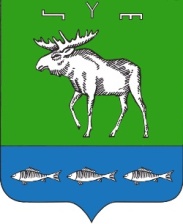  Совет сельского поселения Верхнеяушевский сельсоветмуниципального района Федоровский районРеспублики Башкортостан№ п/пНаименованиеХарактеристикаПлощадь кв.м.Адрес1Нежилое здание (столовая)02:49:000000:702127,6РБ, Федоровский район, д. Гоголевка, ул. Заречная, д.12Земельный участок (столовая)02:49:040901:15315РБ, Федоровский район, д. Гоголевка, ул. Заречная, д.13Нежилое здание (сенохранилище)02:49:040301:68375РБ, Федоровский р-н,  примерно в 415 метрах по направлению на юго-восток от ориентира д. Гоголевка4Земельный участок (сенохранилище)02:49:040301:661500РБ, Федоровский р-н,  примерно в 415 метрах по направлению на юго-восток от ориентира д. Гоголевка5Нежилое здание (правление колхоза)02:49:040401:534228РБ, Федоровский район, с. Верхнеяушево, ул. Молодежная, д. 1